								Утвърдил:...................									(Васка Стоянова)Специалност „Интериорен дизайн“II-ри курс, ІII-ти семестър,  уч. 2019/2020                                                                                Начало: 16.09. – 09.10.2019 г.	                             Изпити:10.10.2019- 16.10.2019 г.                 (1-ва седмица)(2-ра седмица)(3-та седмица)(4-та седмица)             1.Икономика                                                        10ч –Васка Стоянова              2.Предприемачество                                            12ч -В.Йорданов              3.Вътрешно проектиране и обзавеждане         20ч.-В.Елшишка              4.Екология и интериорен дизайн                       12ч-Ст.Лазарова              5.Архитектурно проектиране                20ч теория+40ч практика-арх.Р.Петров                                                                                               ВСИЧКО:114 ч.              Учебните часове са по 45 минути  с междучасия от 15 минути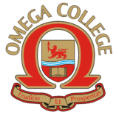 „ЧАСТЕН ПРОФЕСИОНАЛЕН КОЛЕЖ ОМЕГА“ ЕООДПловдив 4023, ул. „Вълко Шопов“ 14тел. 032/944544 GSM: 0882 933 561безплатен  национален телефон: 0800 900 11e-mail: omegacollegebg@gmail.comwww.collegeomega.comДатаДенЧасПредметБр. часовеПреподавателЗала16.09.2019понеделник9.00-12.4514.00-17.45Екология и интериорен дизайн                                               Вътрешно проектиране и обзавеждане        4                 4Ст.Лазарова                              В.ЕлшишкаЗала 2          Зала 217.09.2019вторник09.00-12.4513.30-17.15Архитектурно проектиранеАрхитектурно проектиране44Арх.Р.ПетровАрх.Р.ПетровЗала 2                               Зала 218.09.2019сряда09.00-12.4515.00-17.45Екология и интериорен дизайнВътрешно проектиране и обзавеждане43Ст.ЛазароваВ.ЕлшишкаЗала 2Зала 219.09.2019четвъртък09.00-12.4513.30-17.15Архитектурно проектиране                                              Предприемачество44Арх.Р.ПетровВ.ЙордановЗала 2          Зала 220.09.2019петък09.00-12.45Икономика4В.СтояноваЗала 224.09.2019вторник09.00-12.4513.30-17.15Екология и интериорен дизайнАрхитектурно проектиране44Ст.Лазарова Арх.Р. ПетровЗала 2Зала 225.09.2019сряда09.00-12.4515.00-17.45Архитектурно проектиранеВътрешно проектиране и обзавеждане43Арх.Р.Петров В.ЕлшишкаЗала 2Зала 226.09.2019четвъртък09.00-12.4513.30-17.15Архитектурно проектиране                                             Архитектурно проектиране44Арх.Р. Петров Арх. Р ПетровЗала 2Зала 227.09.2019петък09.00-12.45Архитектурно проектиране4Арх. Р ПетровЗала 230.09.2019понеделник09.00-12.4514.00-16.45Архитектурно проектиранеВътрешно проектиране  и обзавеждане43Арх.Р.ПетровВ.ЕлшишкаЗала 2            Зала 201.10.2019вторник09.00-12.4513.30-17.15Архитектурно проектиране Архитектурно проектиране44Арх.Р.Петров Арх.Р.ПетровЗала 2Зала 202.10.2019сряда09.00-12.4515.00-17.45ИкономикаВътрешно проектиране  и обзавеждане43В.Стоянова                                     В.ЕлшишкаЗала 2Зала 2                           03.10.2019четвъртък9.00-12.4513.30-17.15Архитектурно проектиранеПредприемачество44Арх.Р.Петров                                               В.ЙордановЗала 2Зала 204.10.2019петък09.00-12.45Архитектурно проектиране4Арх.Р.ПетровЗала 207.10.2019понеделник11.00-12.4514.00-17.45ИкономикаВътрешно проектиране  и обзавеждане24В.СтояноваВ.ЕлшишкаЗала 2Зала 208.10.2019вторник09.00-12.4513.30-17.15Архитектурно проектиранеАрхитектурно проектиране44Арх.Р.ПетровАрх.Р.ПетровЗала 2Зала 209.10.2019сряда09.00-12.45Предприемачество4В.ЙордановЗала 2